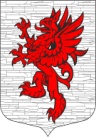 Местная администрациямуниципального образования Лопухинское сельское поселениемуниципального образования Ломоносовского муниципального районаЛенинградской областиПОСТАНОВЛЕНИЕ19 июля  2018 года                                                                            			 № 168Об утверждении Порядка получения муниципальными 
служащими, замещающими должности муниципальной службы
в органах местного самоуправления  муниципального образования Лопухинское сельское поселение, разрешения представителя нанимателя (работодателя) на участие в управлении некоммерческими организациямиВ соответствии с пунктом 3 части 1 статьи 14 Федерального закона от
2 марта 2007 года № 25-ФЗ  «О муниципальной службе в Российской Федерации», ПОСТАНОВЛЯЮ:1.Утвердить Порядок получения муниципальными служащими, замещающими должности муниципальной службы в органах местного самоуправления МО Лопухинское сельское поселение, разрешения представителя нанимателя (работодателя) на участие в управлении некоммерческими организациями (Приложение).2. Муниципальным служащим, участвующим на безвозмездной основе в управлении некоммерческими организациями (общественной организацией, жилищным, жилищно-строительным, гаражным кооперативами, садоводческим, огородническим, дачным потребительским кооперативами, товариществом собственников недвижимости) в качестве единоличного исполнительного органа или входящим в состав их коллегиальных органов управления, в срок до 01.09.2018г. принять меры для получения разрешения представителя нанимателя (работодателя) в соответствии с утвержденным Порядком.4. Разместить  настоящее постановление на официальном сайте муниципального образования Лопухинское сельское  поселение МО  Ломоносовский муниципальный район Ленинградской области в информационно-телекоммуникационной сети «Интернет» Лопухинское-адм.рф.5. Контроль за выполнением настоящего постановления  оставляю за собой.Глава администрации МОЛопухинское сельское поселение						Е.Н.Абакумов                                                            ПриложениеУтвержденпостановлением главы администрации МО Лопухинское сельское поселениеот 19.07.2018 № 167ПОРЯДОКПОЛУЧЕНИЯ МУНИЦИПАЛЬНЫМИ СЛУЖАЩИМИ, ЗАМЕЩАЮЩИМИ ДОЛЖНОСТИ  МУНИЦИПАЛЬНОЙ СЛУЖБЫ В ОРАГНАХ МЕСТНОГО САМОУПРАВЛЕНИЯ 
 МО ЛОПУХИНСКОЕ СЕЛЬСКОЕ ПОСЕЛЕНИЕ,РАЗРЕШЕНИЯ ПРЕДСТАВИТЕЛЯ НАНИМАТЕЛЯ (РАБОТОДАТЕЛЯ)НА УЧАСТИЕ В УПРАВЛЕНИИ НЕКОММЕРЧЕСКИМИ ОРГАНИЗАЦИЯМИ1. Настоящий Порядок получения муниципальными служащими, замещающими должности муниципальной службы в органах местного самоуправления МО Лопухинское сельское поселение, разрешения представителя нанимателя (работодателя) на участие в управлении некоммерческими организациями (далее - Порядок) разработан в целях реализации пункта 3 части 1 статьи 14 Федерального закона от 2 марта 2007 года № 25-ФЗ «О муниципальной службе в Российской Федерации» и устанавливает процедуру получения муниципальными служащими, замещающими должности муниципальной службы в органах местного самоуправления   разрешения представителя нанимателя (работодателя) на участие на безвозмездной основе в управлении некоммерческими организациями (общественной организацией, жилищным, жилищно-строительным, гаражным кооперативами, садоводческим, огородническим, дачным потребительским кооперативами, товариществом собственников недвижимости) в качестве единоличного исполнительного органа или вхождения в состав их коллегиальных органов управления, а также форму ходатайства о разрешении на участие в управлении некоммерческими организациями (далее - ходатайство).2. Муниципальным служащим запрещается участие на безвозмездной основе в управлении некоммерческими организациями (кроме политической партии) в качестве единоличного исполнительного органа или вхождения в состав их коллегиальных органов управления без разрешения представителя нанимателя (работодателя).Нарушение муниципальными служащими установленного запрета является основанием для привлечения к ответственности в соответствии с действующим законодательством Российской Федерации.3. В настоящем Порядке используются понятия «конфликт интересов» и «личная заинтересованность», установленные соответственно частью 1 и 2 статьи 10 Федерального закона от 25 декабря 2008 года № 273-ФЗ «О противодействии коррупции».4. Участие муниципального служащего в управлении некоммерческой организацией не должно приводить к конфликту интересов или возможности возникновения конфликта интересов при замещении должностей муниципальной службы.Муниципальный служащий вправе приложить к ходатайству пояснения и (или) иные документы, обосновывающие его намерение участвовать в управлении некоммерческой организацией, а также подтверждающие, что его участие в управлении некоммерческой организацией не приводит или не может привести к конфликту интересов.5. В каждом случае предполагаемых изменений: как некоммерческой организации, так и вида участия в управлении некоммерческой организацией - требуется представление нового ходатайства.6. Ходатайство составляется муниципальным служащим в письменной форме согласно приложению к настоящему Порядку (Приложение к Порядку), заверяется личной подписью с указанием даты оформления.7. Муниципальные служащие представляют ходатайство должностному лицу, ответственному за работу по профилактике коррупционных и иных правонарушений (далее специалист), до начала участия в управлении некоммерческой организацией.8. Специалист:1) регистрирует ходатайство, в установленном порядке. По просьбе муниципального служащего ему выдается копия уведомления (или второй экземпляр) с отметкой о регистрации;2) рассматривает поступившие ходатайства на предмет наличия конфликта интересов или возможности возникновения конфликта интересов при замещении должностей муниципальной службы и докладывает представителю нанимателя (работодателю) предложения по урегулированию конфликта интересов и (или) рассмотрению ходатайства на комиссии по соблюдению требований к служебному поведению муниципальных служащих и урегулированию конфликта интересов (далее - комиссия);3) направляет ходатайство и предложения представителю нанимателя (работодателю) в течение трех дней со дня поступления ходатайства;4) уведомляет муниципального служащего о принятом решении представителя нанимателя (работодателя) в течение трех дней со дня принятия решения;5) обеспечивает по решению представителя нанимателя (работодателя) представление ходатайства для рассмотрения на комиссии.9. Представитель нанимателя (работодатель) по результатам рассмотрения ходатайства муниципального служащего, с учетом рекомендации комиссии - в случае рассмотрения ходатайства на комиссии, в течение одного месяца со дня поступления ходатайства выносит одно из следующих решений:1) удовлетворяет ходатайство муниципального служащего;2) отказывает в удовлетворении ходатайства муниципального служащего.10. Решение об отказе в удовлетворении ходатайства муниципального служащего принимается в следующих случаях:- наличие конфликта интересов или возможности возникновения конфликта интересов при замещении должности муниципальной службы;- нарушение запретов, связанных с муниципальной службой;- несоблюдение требований к служебному поведению муниципального служащего.11. Муниципальный служащий вправе приступить к участию в управлении некоммерческой организацией не ранее дня, следующего за днем принятия решения, указанного в подпункте 1 пункта 9 настоящего Порядка.12. Ходатайство, со дня окончания муниципальным служащим участия в управлении некоммерческой организацией или увольнения муниципального служащего с муниципальной службы, хранится в кадровой службе в течение пяти лет, после чего подлежит уничтожению в установленном порядке.Приложениек Порядку получениямуниципальными служащими, замещающимидолжности муниципальной службыв МО Лопухинское сельское поселение,разрешения представителя нанимателя(работодателя) на участие в управлениинекоммерческими организациямиФормаПредставителю нанимателя (работодателю)                               ____________________________________________                                           (наименование должности, Ф.И.О.)                               от _________________________________________                               (фамилия, инициалы муниципального служащего,                               ____________________________________________                                    наименование должности с указанием                               ____________________________________________                                подразделения администрации городского округа )                               ____________________________________________                                             (контактные данные)ХОДАТАЙСТВОо разрешении участвовать в управлениинекоммерческой организацией    В  соответствии  с № 25-ФЗ «О муниципальной службе в Российской Федерации» прошу разрешить мне с «___» _________ 20__ года участие на безвозмездной основе  в  качестве  единоличного  исполнительного  органа в управлении/вхождение в состав коллегиальных органов управления (нужное подчеркнуть) некоммерческой организацией:_____________________________________________________________________(полное наименование некоммерческой организации)_____________________________________________________________________(ИНН, ОГРН некоммерческой организации)_____________________________________________________________________(юридический адрес и фактический адрес некоммерческой организации)_____________________________________________________________________(срок, в течение которого будет осуществляться соответствующая  деятельность)_____________________________________________________________________(предполагаемый график работы)    Участие  в управлении указанной некоммерческой организацией не повлечетза собой конфликта интересов.    При  выполнении  указанной  деятельности обязуюсь не нарушать запреты и соблюдать  требования  к  служебному  поведению  муниципального  служащего, установленные  статьями 14 и 14.2 Федерального закона от 02 марта 2007 года № 25-ФЗ «О муниципальной службе в Российской Федерации».    Присутствовать  лично на заседании комиссии по  соблюдению  требований  к  служебному  поведению  муниципальных служащих  и  урегулированию конфликта интересов при рассмотрении настоящего ходатайства намереваюсь (не намереваюсь) (нужное подчеркнуть)."__" ________ 20__ г.    ________________    ______________________________                                                    (подпись)                                                   (расшифровка подписи)